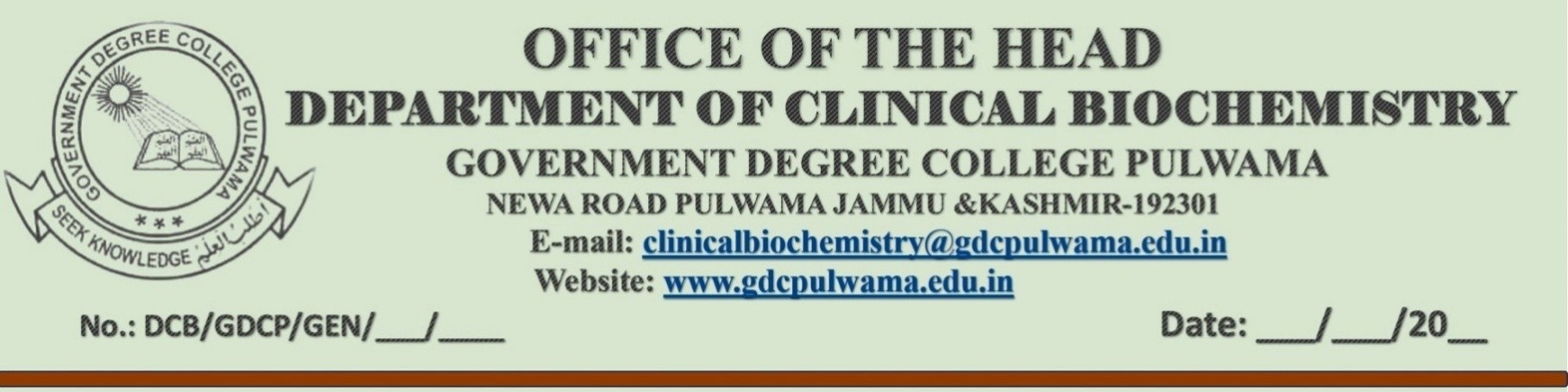 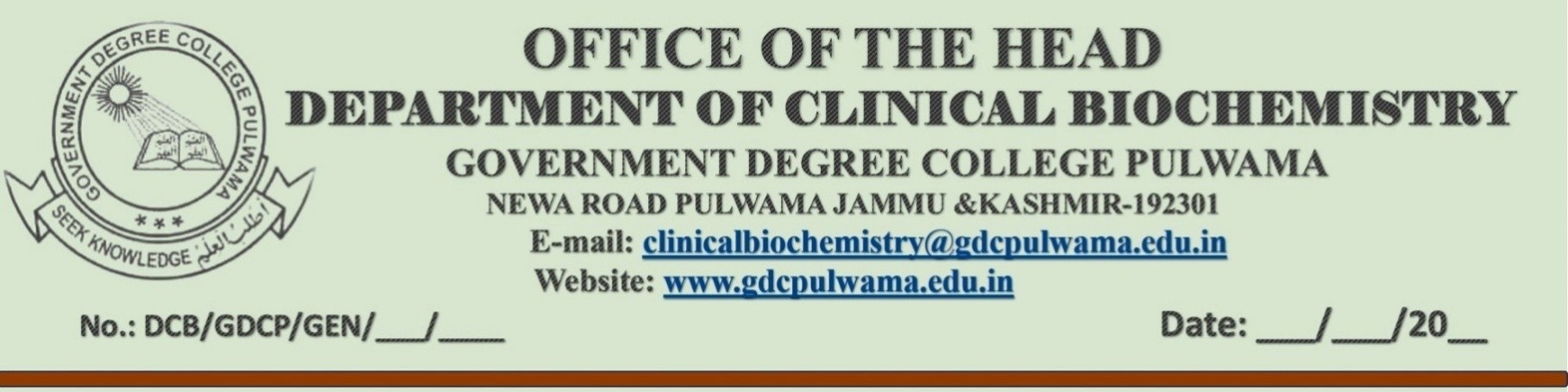 Dear Students,All the B.Sc 6th semester students with Clinical Biochemistry as one of their subjects are hereby informed that their classwork has resumed from 15th February, 2024, following the reopening of the colleges.You are hereby directed to promptly join your respective classes as per the timetable previously shared with you. It is imperative that you adhere to the provided schedule to ensure continuity in your academic progress.HeadDept of Clinical Biochemistry